The Lowry What’s On Autumn 2019Large Print Brochure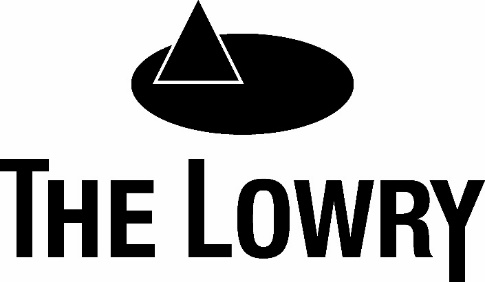 ContentsWelcome...…………………....………………...………...………3 Galleries…...………………….....……………………………….....4Comedy…………………………..…………………………….……6Family………..............................................................................9Drama………...........................................................................11Circus.......................................................................................17Sick Festival...……………………………..................................18Digital……………………………………………………………….19Dance………………………………………………………………20Opera……………………………………………………………….26Musicals……………………………………………………………27Special Guests…………………………………………………….28Music……………………………………………………………….29Booking information………………………………………………30Access information………………………………………………..31Welcome to The LowryDid you know that The Lowry is a charity? As well as presenting world-class theatre and visual art, we also do incredible work with our local communities and young people Throughout 2018, thanks to your donations and support, we were able toWork with 24,487 children & young peopleDeliver 1886 sessions with children & young people, that’s over 5076 hours!Engage 865 families in activities such as First Steps and the Carole Nash Lookout.Support 956 young people through our Youth Employability Scheme, providing creative and work-based opportunities. So we wanted to say a massive thank you to everyone who has supported us, we couldn’t have done it without you! Find out more about how you can support this work by visiting thelowry.com/support-us 10th Anniversary CAT Showcase: Past, Presnt, Future2019 marks 10 years of our Centre for Advanced Training in Dance (CAT). In 10 years we have financially supported 195 young people from across the North West to access formal dance training. Our students have become choreographers, dancers with companies like Rambert and Matthew Bourne’s New Adventures, and even appeared as a finalist on BBC Young Dancer 2019! See these incredible dancers in action at our CAT showcase.
Sat 27 & Sun 28 July. Tickets £7 - £12GALLERIESExpect the UnexpectedAn eclectic and provocative exhibition of film, photography, painting and sculpture by artists who have embraced elements of chance in their work. Alongside work by artists including Yoko Ono and Gillian Wearing is a new interactive commission from Manchester’s own Easy Peel Sat 29 June – Sun 29 September. Free entry
Edit.O5: Igor + MorenoThe latest edition in The Lowry’s EDIT series of gallery residencies, installations and interruptions.Artists and performers Igor + Moreno, together with a team of long-term collaborators, create a unique installation – a place for contemplation where your movements and stillness are framed, shaped and formed by light, sound, smell and smoke,Sat 12 – Sun 27 October Free entryThe State of Us – A group exhibitionReimagining the body to create a new meaning of ‘self’. From the wonderful to the bizarre, this exhibition examines how artists use technology to transform, manipulate, reinvent and reshape. Sat 9 November – Sun 23 February. Free entryLS Lowry: The Art & The ArtistThe world’s largest collection of paintings and drawings by LS Lowry. Permanent display.  Free entryCOMEDYEarly DoorsThe return of last year’s sold-out show at The Lowry.Written by Craig Cash and Phil Mealey, The Grapes Pub reopens its doors for a not-to-be-missed night of fun and laughter. Ken’s got love on his mind, but will barmaid Tanya ring the landlord’s bell? Old Tommy would play Cupid – if only he didn’t have IBS (Irritable Bugger’s Syndrome). Crime is on the rise but fear not, as local cops Phil and Nige are getting stuck in…to a couple of pints in the back room. After all, crime can’t crack itself!Approx 2 hours 20 mins (including interval)Wed 24 July – Sat 3 August.  Lyric Theatre
Captioned performance Thu 1 Aug, 7.30pm
Tickets £34 - £37 Concessions £2 offKill the Beast
Director’s Cut
Welcome to the worst film never made. Thankfully, there’s only one scene left to shoot. The fires have been contained, the wigs have been sterilised, and the star has been replaced after The Accident. Surely nothing else can be waiting in the dark?‘Noises Off’ meets ‘The Exorcist’ – Kill the Beast return this Halloween with their hit show of haunted Hollywood hilarity.Approx 1 hour 10 mins, no interval
Wed 30 & Thu 31 October.  Quays Theatre
Tickets £16.50. Concessions £2 offPeter Pan Goes Wrong
Mischief Theatre return with their riotous spin on a timeless classic, the West End smash hit. The Cornley Polytechnic Drama Society ae back on stage, battling technical hitches, flying mishaps and cast disputes as they attempt to present JM Barrie’s much loved tale. But will they ever make it to Neverland?
Catch them at The Lowry and brace yourselves for an awfully big adventure!
Approx 2 hours 10 minutes, including interval
Tue 3 – Sat 7 December. Lyric Theatre
Tickets £23 - £36. Concessions £3 off.Comedy highlights – see thelowry.com/comedy for full details.Rhod Gilbert		Michelle Wolf			Josh Wolf	
Jimmy Carr		The Tape Face Show	Christina Bianco
Griff Rhys Jones	Ben Hart				Basil Brush
John Finnemore	Liza Treyger			Josh Widdicombe
James  Acaster	Ben Elton				Lost Voice Guy
Ellie Taylor		Frisky & Mannish		Jason Byrne
Austentatious		Ray Bradshaw			Russell Kame
Abigoliah Schamaun	Jonny and the Baptists
Count Arthur Strong		Nine Lessons for Curious People
Elf Lyons			John Robins			Jonathan Pie
Tome Segura		Ed Gamble			Ardal O’Hanlon
Suzi Ruffell		Paul Zerdin			Luke Kempner
Rhys James		Sindhu Vee			Flo & Joan
Shazia MirzaFAMILY
We’re Going On a Bear HuntSee the smash-hit production of ‘We’re Going on a Bear Hunt’, direct from the West End, in director Sally Cookson’s fun-filled adaptation. Join our family of adventurers and their musical dog on a quest to find a bear as they wade through the swishy swashy grass, the splashy splashy river, and the thick oozy, squelchy mud! Based on the much-loved book by Michael Rosen and Helen Oxenbury, this mischievous celebration of play is the perfect summer treat! Suitable for ages 3+
Approx 55 minutes (no interval)
Sat 3 August – Sun 1 September, The Aldridge Studio & Quays Theatre
Relaxed performance: Wed 14 Aug, 2pm. Audio Described: Thu 15 Aug, 2pm. BSL Interpreted: Thu 22 Aug
Tickets £16Tabby McTat
By Julia Donaldson & Axel Scheffler Interwoven with original songs, Tabby McTat is a heart-warming tale of friendship and loyalty. All ages welcome.Sat 7 & Sun 8 September. Quays Theatre
Tickets £16.50There Was An Old Lady Who Swallowed A Fly
There was an old lady who swallowed a fly. I don’t know why she swallowed a fly… But the People’s Theatre Company do, and now you can too as they bring one of the world’s best loved nursery rhymes to life, and celebrate its 45th anniversary with a feast of singalong songs, adorable animals and heart-warming family fun. Suitable for ages 2+Thu 24 October, Quays Theatre
Tickets £15.50Dear ZooAfter a successful debut tour, the timeless children’s classic book returns! Join us at The Lowry to see what the zoo has sent: the perfect pet – in the end! Suitable for ages 2+Approx 55 minutes, no interval
Fri 25 – Sun 27 October.  Quays Theatre
Tickets £16The Gruffalo’s Child
One wild and windy night the Gruffalo’s child ignores her father’s warnings about the Big Bad Mouse and tiptoes out into the deep dark wood. She follows snowy tracks and encounters the mysterious creatures – but the Big Bad Mouse doesn’t really exist, does he?
Enjoy songs, laughs and scary fun in Tall Stories’ enchanting adaptation of the much-loved picture book by Julia Donaldson and Axel Scheffler.Approx 55 minutes (no interval)
Fri 6 December – Sun 12 January, Quays Theatre.
Relaxed performance Thu 19 Dec, 1.30pm.  BSL interpreted Sat 21 Dec, 1.30pm. Audio described Sat 28 Dec, 1.30pm
Tickets £18DRAMAMythos
A trilogy: Gods, Heroes, MenWritten by and starring Stephen FryOne of the world’s greatest storytellers, telling the world’s greatest stories. In this trilogy of plays, Stephen Fry takes to the stage in the company of the Greek gods, heroes and men whose gripping tales still echo today. Laugh out loud funny, mind blowing and often personal, Mythos is a once in a lifetime experience with the icon himself. Fri 30 & Sat 31 August, Lyric TheatreTickets from £43.50Paines Plough in association with The Lowry presentsRoundaboutIn Albert Park, BroughtonA four day festival of new plays, comedy and community events in the heart of Broughton. A unique pop up theatre in the round, Roundabout is a completely unmissable experience. Paines Plough present three brand new plays from exceptional writers Daf James, Charley Miles and Nathan Byron, alongside a special appearance from Edinburgh Fringe favourites, Middle Child.Tue 5 – Sun 8 September. Tickets £5A Taste of HoneyThe National Theatre bring Shelagh Delaney’s career defining play to The Lowry this autumn.Bijan Sheibani (‘Barber Shop Chronicles’) directs Jodie Prenger (‘Oliver!’, ‘One Man Two Guvnors’, ‘Abigail’s Party’) as Helen in this British classic, an exhilarating depiction of working-class life in post-war Salford.Don’t miss your chance to see one of the great taboo-breaking plays of the 1950s. This new production features a live on stage band. Fri 13 – Sat 21 September. Lyric TheatreTickets £15.50 - £39. Concessions £3 off.Royal Shakespeare Company:
As You Like It / The Taming of the Shrew / Measure for MeasureDirect from Stratford-upon-Avon, the Royal Shakespeare Company returns with a season of exhilarating plays bursting with contemporary resonance. Join us for one, join us for all. It’s going to be quite a season.Wed 25 September – Sat 5 October. Lyric Theatre
Tickets £21.50 - £33.50Box of Tricks
Under Three Moons
A new play by Daniel Kanaber
Spanning half a lifetime, ‘Under Three Moons’ takes place on three nights across three decades of two friends’ lives. From boyhood to manhood to fatherhood, these are the nights they share.  A new play about male friendship and growing up, exploring how men relate to each other today.Tue 24 – Sat 28 September, The Aldridge Studio
Tickets £12, concessions £2 offHedda Tesman
By Cordelia Lynn, after Henrik Ibsen
A doting husband. A troubled writer. A loaded gun. It’s 2019 and Hedda Tesman returns to a life she can’t seem to escape. After 30 years of playing wife, Hedda is bitter and bored. When her estranged daughter reappears asking for help, the present begins to echo the past and Hedda embarks on a path of destruction. Starring Haydn Gwynne (‘The Windsors’, ‘The Audience’, ‘Billy Elliot’) Cordelia Lynn’s production breathes new life into Ibsen’s classic. Holly Race Roughan directs this vital exploration of motherhood, power and sabotage.Thu 3 – Sat 19 October, Quays Theatre
Tickets £24.50 - £29.50. Concessions £2 off.Trojan HorseBy Helen Monks and Matt WoodheadThis multi-award winning play follows the real life stories of Muslim teachers and governors who were accused of plotting extremism in Birmingham schools. Using real-life testimonies, The Lowry Associate Artists LUNG investigate what really happened.Tue 8 – Sat 12 October,  The Aldridge Studio
Tickets £12, concessions £2 offThe Lovely BonesBy Alice Sebold. Adapted by Bryony Lavery. Directed by Melly Still.Susie Salmon is just like any other young girl. She wants to be beautiful, adores her charm bracelet, and has a crush on a boy… There’s one big difference though – Susie is dead.Alice Sebold’s best-selling novel ‘The Lovely Bones’ is a unique coming of age tale that captured the hearts of readers throughout the world. With a cast of 13, visually stunning staging and a spellbinding soundtrack, this wonderfully creative production is an exciting, emotional and uplifting theatrical tour de force,Approx. 2 hours including interval.Tue 15 – Sat 19 October, Lyric Theatre
Tickets £21.50 - £29.50Proper Job Theatre Company
Dorian
An inspired contemporary re-telling of Oscar Wilde’s ‘Dorian Gray’ from award winning poet Andrew McMillan exploring male vanity, gym culture, masculinity and body dysmorphia. Wed 30 October – Fri 1 November, The Aldridge Studio
Tickets £12, concessions £2 off.Toast
Direct from the West End. ‘Toast’ vividly recreates Nigel Slater’s childhood through the tastes and smells he shares with his mother, culminating in the young Nigel’s escape to London. From making the perfect sherry trifle, through the playground politics of sweets, the rigid rules of restaurant dining, and a domestic war over cakes, this is a moving and evocative tale love, loss and…toast. 
Approx 2 hours 10 mins, including interval. 
Mon 11 – Sat 16 November, Quays Theatre
Tickets £23.50 - £32.50
Leo & Hyde
The Marriage of Kim K
This critically acclaimed, Gogglebox-inspired musical smorgasbord fuses a Mozart opera, a Kardashian pop musical, and a young couple fighting over the TV remote.
Wed 13 – Sat 16 November, The Aldridge Studio
Tickets £12, concessions £2 offSplendid Productions
Dr Faustus
A new adaptation of Marlowe’s classic. Splendid’s devilish cast of three pack a timeless tale into a thrilling hour of magic, music, morality and mortality. 
Wed 20 November, Quays TheatreTickets £15.50. Concessions £2 offCIRCUSTamsin Shasha & Maisy TaylorEverything I See I SwallowExploring shifting attitudes to empowerment, sexuality and feminism, and fusing theatre and circus with shibari (Japanese rope bondage), this is an unusual and compelling encounter. 
A week 53 commission from The Lowry. For ages 16+Wed 11 & Thu 12 September, Quays Theatre
Tickets £14Circa: HumansA stirring journey of what it means to be human, and how our bodies, connections and aspirations all form part of who we are.Mon 16 & Tue 17 September, Quays TheatreTickets £17, concessions £3 off
Approx 1 hour 10 mins (no interval)Circus 1903
Experience all the thrills and daredevil entertainment of a turn of the century circus featuring sensational life sized elephants stunningly created by puppeteers from ‘War Horse’. 
‘Circus 1903’ boasts a huge cast pf jaw dropping and dangerous acts from across the globe including acrobats, contortionists and trapeze performers, transporting you to the Golden Age of circus. Approx. 2 hours 20 mins, including interval
Tue 19 – Sun 24 November Lyric Theatre
Tickets £27.50 - £45.50SICK FESTIVALWhat is the value of a human life? Sick Festival return, kicking off their 2019 festival with shows that explore this question through the lives, voices and art of people living with disability.Ursula Martinez – A Family Outing, 20 Years On
Wed 18 SeptemberCandoco Dance Company: Let’s Talk About Dis / Face In
Wed 18 & Thu 19 September
Laurence Clark: An Irresponsible Father’s Guide To…
Thu 19 September
Lisa Hammond & Rachael Spence: Still No Idea
Fri 20 & Sat 21 SeptemberParaOrchestra & Friends: The Nature of Why
Sat 21 SeptemberDIGITALThe Other & Adrena-Adrena – A digital double billIn ‘The Other’, trio Samuel Kerridge, Taylor Burch and Daisy Dickinson draw inspiration from a Jean Cocteau film through an experimental visual and sound-based performance, centred around their critically acclaimed album. 
In ‘Adrena-Adrena’, Daisy Dickinson and E-da collaborate to create a live performance combining drums, noise and projections onto the surface of a giant suspended sphere. Sun 29 September, Quays Theatre
Tickets £10, concessions £5 offDRIFT
‘Drift is about looking ahead and celebrating Manchester’s legendary underground arts scene. Expect everything from cutting edge electronic music, generative digital visuals, dance and spoken word.
Sun 17 November
Quays Theatre
Tickets £10, concessions £5 off
DANCEIgor + Moreno: AndanteA performance about slowing down and sensing. Audiences will pause to see, hear and smell as the theatre is filled with smoke and scent in celebration of (and antidote to) spectacle. Fri 18 October, The Aldridge Studio
Tickets £12, concessions £2 offSome Like It Hip HopZooNation’s smash-hit sensation thrilled audiences and critics when it opened in 2011, prompting an Oliver Award nomination, five star reviews and standing ovations with its infectious ‘wit, heart and magnificent energy’ (The Independent).With a nod to Billy Wilder’s ‘Some Like It Hip Hop’ and Shakespeare’s ‘Twelfth Night’, it tells a comical tale of love, mistaken identity and revolution, as two women take on a male-dominated world by disguising themselves as men. Fri 11 & Sat 12 October,  Lyric TheatreTickets £19.50 - £28.50Dance Consortium presents
Dada Masilo: Giselle
South Africa’s internationally renowned choreographer Dada Masilo presents her fearless re-imagining of the iconic classic, ‘Giselle’. Masilo brings her stunning high-speed style to the stage, performing as the trusting peasant girl who is thrust into a world of betrayal and shame when her lover rejects her.Fusing ballet, contemporary and traditional Tswana dance, ‘Giselle’ is powered by a hauntingly beautiful score from South African composer Philip Miller, who combines classic strings with African percussion and voice. Approx. 1 hour 15 mins
Tue 22 & Wed 23 October Lyric TheatreTickets £15 - £27. Concessions £2 off. Rambert
All great artists start somewhere… Rambert’s new show brings together moments of breakthrough from three great, distinctive choreographers.‘PreSentient’, from Wayne McGregor showcases the extended lines and musical sensibility that would become his trademarks.‘Rouge’, a new creation from hip-hop battler Marion Motin, in her first collaboration with a contemporary company. ‘In your rooms’, a powerful blend of the personal and political that catapulted Hofesh Shecter onto the world stage. Approx 2 hours 20 minutes, including two intervals)
Wed 30 October – Fri 1 November, Lyric TheatreTickets £24.50 - £28.50Uchenna Dance & The Place present
Hansel & GretelThe classic fairytale gets a dance makeover. Our two heroes find themselves lost in a big city, overwhelmed by the sights, sounds and smells. Together the brave duo must outwit the adults to find their way back to their family in a show where the kids are number one! Suitable for ages 5+.Approx 55 minutes
Mon 21 & Tue 22 October,  Quays Theatre
Tickets £14. Concessions £2 offEnowate
An intimate and personal new work inspired by choreographer Dickson Mbi’s trip to his family’s ancestral village in Cameroon. The word ‘enowate’ means ‘truth stands’ as Dickson asks ‘who am I and why am I here?’Thu 7 November, Quays Theatre
Tickets £14.50. Concessions £2 off. Kalakuta Republik
Inspired by the music and life of Fela Kuti, Serge Aime Coulibaly combines music, dance and the African revolution to create a politically charged performance. 
Fri 8 and Sat 9 November
Quays Theatre, Tickets £16. Concessions £2 offEmanuel Gat
Emanuel Gat is an award winning choreographer celebrated across the world for over 25 years. In his newest creation, ten dancers perform in six works that celebrates the dancers’ uniqueness, virtuosity, engagement, fearlessness, sense of responsibility and humanity. 
Sat 9 November, Lyric Theatre
Tickets £15.50 - £19.50Tribe//
Still I Rise
Tribe//’s debut work ‘Still I Rise’ is a call to arms, gutsy, emotive and visceral dance work from bold new choreographer Victoria Fox and performed by an all female cast.Tue 19 November, Quays Theatre
Tickets £14, concessions £2 offHanna Moisala, Lumo Company
Lola
A twisted exploration of trying to remember and not remembering. Using tight wire, aerial straps and circus skills ‘Lola’ explores themes of loneliness, social exclusion and dementia through black comedy and circus.
Thu 21 November, Quays Theatre
Tickets £14Luca Silvestrini’s Protein
The Little Prince
Based on the world-famous story by Antoine de Saint-Exupery, ‘The Little Prince’ is brought to life using Protein’s award winning mix of dance, humour and spoken word.
Tue 26 November, Quays Theatre
Tickets £15, concessions £2 offMatthew Bourne’s The Red Shoes
A total sell-out in 2016, Matthew Bourne’s triumphant adaptation of the legendary film returns. ‘The Red Shoes’ is a tale of obsession, possession and one girl’s dream to be the greatest dancer in the world.Set to the achingly romantic music of golden-age Hollywood composer Bernard Herrmann and orchestrated by Terry Davies, with cinematic designs by Lez Brotherston, lighting by Paule Constable and sound by Paul Groothuis. Early booking is highly recommended for the show’s much anticipated return. Approx 2 hours including interval.
Tue 26 – Sat 30 November, Lyric Theatre
Audio described: Thu 28 Nov, 2pm
Tickets £35.50 - £49.50. Concessions £3 off.OPERA NORTH

La boheme  Puccini
Can a young couple’s love survive the harsh winter? This is a vibrant production, set in 1960s Paris, of one of opera’s greatest love stories.
Tue 12, Thu 14 & Fri 15 November, Lyric Theatre
Audio described / BSL Thu 14 Nov
Giulio Cesare Handel
Caesar and Cleopatra untie to dethrone her cruel brother in Handel’s brutal masterpiece. A dramatic love story with all the colour, passion and epic sweep of a Hollywood blockbuster.
Wed 13 November, Lyric Theatre

The Greek Passion Martinu
Refugees arrive in a remote Greek village, dividing the community. Shocking drama unfolds amidst a spectacular soundscape in this unique, powerfully resonant opera. 
Sat 16 November. 
Lyric Theatre. 

Tickets £20 - £60MUSICALSSix
Nominated for five Olivier Awards including Best New Musical, the sell-out London smash hit SIX is the phenomenon everyone is losing their head over! From Tudor queens to pop princesses, the six wives of Henry VIII finally take to the mic to tell their tales, remixing five hundred years of historical heartbreak into a celebration of 21st century sass-itude. Approx 1 hour 20 mins, no interval
Tue 3 December – Sun 5 January, Quays Theatre
Tickets £23.50 - £43.50Dr Seuss’ How the Grinch Stole Christmas! The Musical
Discover the magic of Dr Seuss’ classic story as it comes to life on stage at The Lowry this Christmas, for the first time in the UK.  Packed full of wonderful songs and magnificent sets and costumes inspired by Dr Seuss, this is a heartwarming and hilarious musical for all the family.Thu 10 December – Sun 5 January, Lyric TheatreAudio described: Sat 14 Dec, 2.30pm, Captioned: Sat 21 Dec, 2.30pm, BSL: Sat 4 Jan, 2.30pm
Tickets £26.50 - £52.50. Concessions £3 off.SPECIAL GUESTS
Malorie Blackman			
Sat 31 August
Cerys Matthews – Where the Wild Cooks Go
Thu 5 SeptemberAn Evening with Armistead Maupin
Tue 8 OctoberElizabeth Day: How to Fail Live
Wed 23 OctoberIn Conversation with Margaret Atwood
Sun 27 October
Dolly Alderton: The High Low Live
Mon 28 OctoberThe Football Ramble
Sat 2 NovemberAn Evening with Lenny Henry – Who Am I Again?
Mon 4 NovemberNick Sharratt’s Right Royal Drawalong
Sun 10 NovemberMUSICThe Illegal Eagles
Thu 5 SeptemberChris de Burgh Classic Albums
Sun 20 OctoberLisa Stansfield
Sat 26 OctoberAlbert Lee
Tue 29 OctoberSqueeze: The Difford and Tilbrook Songbook
Sun 3 NovemberElio Pace’s Billy Joel Songbook
Mon 4 NovemberRob King
Sat 23 NovemberKate Rusby at Christmas
Sun 1 December Booking and Contact informationOnline: thelowry.comPhone: 0343 208 6000Mon - Sat 9.30am - 8pm Sun 10am - 8pmVisit the Box Office:Mon - Sun 10am - 8pm (6pm non-performance days)The Lowry, Pier 8, Salford Quays, M50 3AZ A per-ticket booking fee applies for all tickets made over the phone and online (excludes Studio shows and activity bookings).
Ticket collectionTickets booked by phone or online more than ten days before an event will be posted out and 55p will be added to each transaction to cover postage costs. Tickets booked ten days or less before an event will have to be collected from the Box Office and postage fees will not apply.
Discounts and ConcessionsDiscounts are available to the following: under 16s, students in full-time education, disabled people, 60+ in full-time retirement and job seekers. When child tickets are listed separately, no extra concessions apply. Discounts are subject to availability.
Conditions of SaleFull terms and conditions are available from the Box Office phone number on 0343 208 6000 or at thelowry.com. Whilst every effort is made to ensure the accuracy of information in this brochure, changes may occur.ParkingSecure parking is available in the Lowry Outlet car park. Pre-purchase your parking when you book your tickets either on the phone, in person, or online from The Lowry for £5.50ACCESS INFORMATIONThe Lowry is dedicated to making your visit as comfortable and easy as possible. If you have any questions, please contact our Access team on 0333 320 2838 or access@thelowry.com 
Disabled Parking
There is a passenger drop off point immediately in front of The Lowry. Secure parking is available in the nearby Lowry Outlet car park.
MobilityThe Lowry has step free access to the box office, toilets, performance spaces and galleries, and accessible toilets on all floors. Wheelchair spaces are available in all three theatres.Hearing EnhancementWe also offer hearing enhancement services in the theatres on all performances via the infra-red Sennheiser system, or the MobileConnect app which can be downloaded to your mobile phone.Assistance dogs are welcome. Accessible performancesThe Lowry offers Audio Described, Captioned, BSL Interpreted and Relaxed performances. Find out about upcoming accessible performances by joining our Access mailing list. Complimentary tickets are available for personal assistants, subject to joining our Access Register.